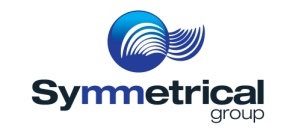 Scaffold Register								Form: F-S-19Scaffold No.LocationErectorDate ErectedInspection DateInspectorComments